Producer informationProposal deliveryClient informationCensus: S Owners / LLC members
(If greater than 5 owners, attach spreadsheet or send electronically.)Plan design
(If greater than 5 owners, attach spreadsheet or send electronically.)Notes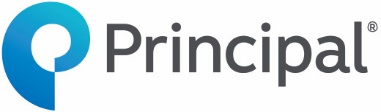 Principal® Bonus – S Owner or Principal Bonus – LLC MemberRequest for proposalWhich proposal are you requesting?      S Owner    LLC MemberWhich proposal are you requesting?      S Owner    LLC MemberWhich proposal are you requesting?      S Owner    LLC MemberWhich proposal are you requesting?      S Owner    LLC MemberWhich proposal are you requesting?      S Owner    LLC MemberDate:Principal agency/BGA partner office name and number*:Principal agency/BGA partner office name and number*:Principal agency/BGA partner office name and number*:*Proposals will not be provided without an indication of a valid Principal agency or BGA partner relationship.*Proposals will not be provided without an indication of a valid Principal agency or BGA partner relationship.*Proposals will not be provided without an indication of a valid Principal agency or BGA partner relationship.*Proposals will not be provided without an indication of a valid Principal agency or BGA partner relationship.*Proposals will not be provided without an indication of a valid Principal agency or BGA partner relationship.Financial professional name and designations:Financial professional name and designations:Financial professional name and designations:Financial professional name and designations:Principal wholesaler:Phone number:Phone number:(        )      Email address:Should anyone else (Producer or BGA) receive this proposal? If so, please provide:Should anyone else (Producer or BGA) receive this proposal? If so, please provide:Should anyone else (Producer or BGA) receive this proposal? If so, please provide:Name:Email address:Email address:Please allow 5 business days from receipt of RFP on all proposals.Questions can be sent to newrfps@exchange.principal.com or call 833-803-8345.Email RFP to newrfps@exchange.principal.com or fax RFP to Case Design Team, 866-946-3209.Business/organization name:Issue state:NameDate of birthGenderSmoking
statusRisk
classTax
rate*  1.     %*  2.     %*  3.     %*  4.     %*  5.     %* Check box if individual illustration is desired for each participant.Contribution amountFace
amountRetirement ageYears to receive incomeAmount of retirement incomeFundingFundingContribution amountFace
amountRetirement ageYears to receive incomeAmount of retirement incomeProduct
(VUL, IUL, UL)Interest**1.$     $     $          %2.$     $     $          %3.$     $     $          %4.$     $     $          %5.$     $     $          % Net**    Gross**